Dienstag 22.10. 2019, 19 Uhr, Theater Am Saumarkt FeldkirchCaravaggio in RomWir werden virtuell drei Kirchen in Rom besuchen, in denen sechs Gemälde von Caravaggio aufbewahrt werden.  Die Werke wurden eigens für diese Kirchen entworfen und bemalt und sind seit Fertigstellung durch den Künstler dort aufbewahrt.Mag. Emilia Ongaretto-Furxer, unsere neue Beirätin des Vorstandes, nimmt uns mit auf diese magische Tour.In der römischen Altstadt ist es immer noch möglich Meisterwerke von Caravaggio in jenen Kirchen sehen, für die er sie gemalt hat. Bei unserem letzten monatlichen Treffen hat uns Mag. Emilia Ongaretto-Fürxer mit einem ausgezeichneten Vortrag das Chiaroscuro von Caravaggio vorgestellt. Sie erklärte seine dramatisch gemalten Variationen des Lichtes, die den Gemälden neue räumliche Dimensionen geben und zu Persönlichkeiten führen, welche der Meister nach Menschen, die zu seiner Zeit lebten, nachgebildet hat.
Nel centro storico di Roma è ancora possibile vedere capolavori di Caravaggio in quelle chiese per cui sono stati dipinti. Nel nostro ultimo incontro mensile Mag. Emilia Ongaretto-Fürxer ci ha presentato in un'eccellente conferenza il Chiaroscuro di Caravaggio. Ci ha fatto scoprire come la vibrazione drammatica dei raggi di luce guidi l'occhio dello spettatore a nuove spazialità e a personaggi che il Maestro ha colto nella vita quotidiana del suo tempo.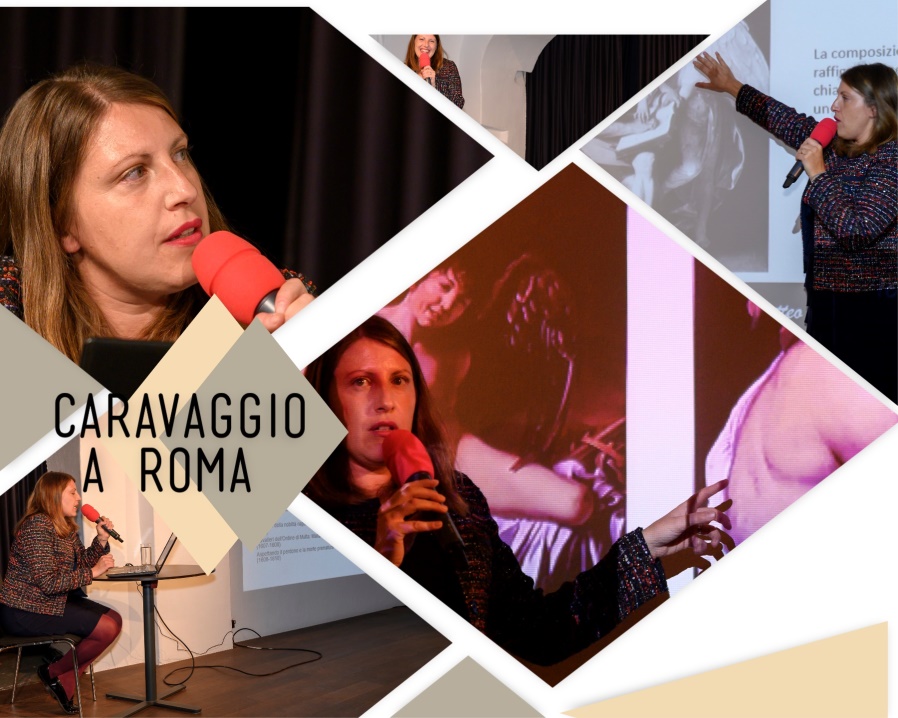 